US3140/LEDN20D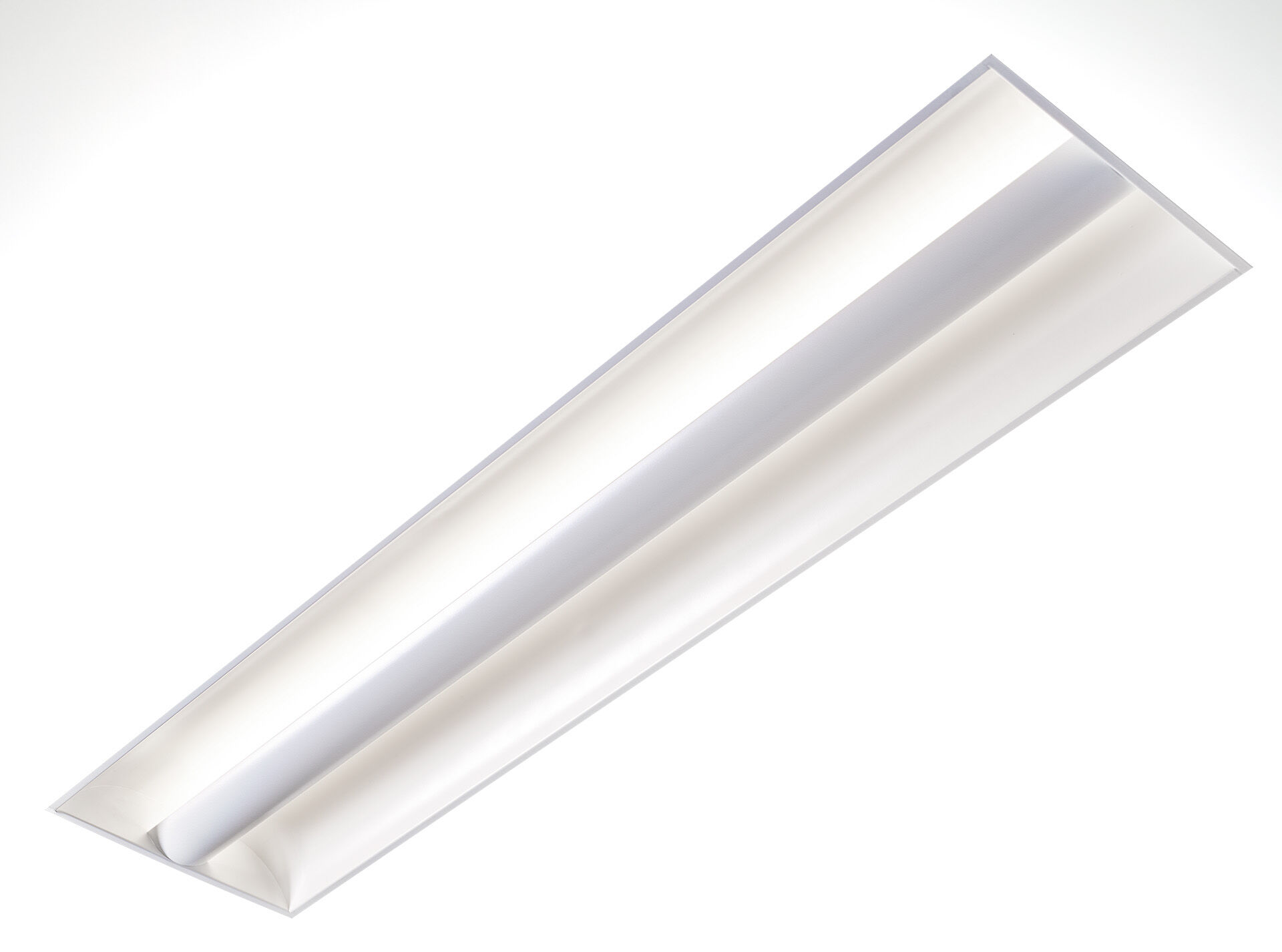 Softlight med 100% indirekt ljus .Softlight optik, slät lampavskärmning, bredstrålande ljusfördelning.Avskärmning i vitlackad plåt och två välvda sekundärreflektorer, 100% indirekt ljus.Dimensioner: 1195 mm x 295 mm x 95 mm.M300, installation i undertak 1200 x 300 med synligt bärverk.Avskärmningen skärmar av ljuskällan och förhindrar direkt syn, ljuset reflekteras via sekundärreflektorer.Ljusflöde: 2350 lm, Specifikt ljusutbyte: 118 lm/W.Energiförbrukning: 20.0 W, DALI reglerbar.Frekvens: 50-60Hz AC.Spänning: 220-240V.isoleringsklass: class I.LED med överlägset bibehållningsfaktor; efter 50000 brinntimmar behåller fixturen 98% av sin initiala ljusflöde.Korrelerad färgtemperatura: 4000 K, Färgåtergivning ra: 80.Färgavvikelse tolerans: 3 SDCM.Softlight med UGR <= 22 och luminanser vid @ 65° cd/m² enligt SS-EN 12464-1 för normala krav.Fotobiologisk säkerhet IEC/TR 62778: RG0.Lackad stålplåt armaturhus, högblank vit.IP-klassning: IP20.IK-klassning: IK03.Glödtrådstest: 650°C.5 års garanti på armatur och drivenhet.Certifieringar: CE, ENEC.Armatur med halogenfritt kablage.Armaturen har utvecklats och framställts enligt standard EN 60598-1 i ett företag som är ISO 9001 och ISO 14001-certifierat.